АппликацияВ средней группеЛексическая тема: Весна пришлаМатериалы: клей, кисточки для клея, клеенки, салфетки для клея, лист бумаги А-5, бумажная посыпка зеленого цвета, детали аппликации.Ход занятия: - Какое солнце? (Желтое, круглое)Мы его сделаем из салфетки. Нужно оторвать небольшие кусочки от салфетки, затем намазать клеем круг на картине и наклеить кусочки салфетки, закрыть весь круг. Что бы сделать лучики надо оторвать небольшой кусочек, затем скатать его в шарик и приклеить. Посмотри у нас дерево без листьев. Из какой бумаги сделаем листики? (Зеленой)У тебя на столе есть зеленая бумага. Надо так же нарвать небольшие кусочки, а затем приклеить. А затем сделаем траву на полянке. В баночке есть посыпка зеленым цветом. Сначала хорошо намажь клеем лист, а потом сыпь посыпку. С посыпкой надо работать аккуратно, стараться не дуть на нее. Не забывай, что кисточку мы держим за «юбочку», работаем с клеем аккуратно, кисточку убираем в подставку и пользуемся салфеткой.Физкультминутка.Ну что ж, прежде чем нам начать работу, давай немного пройдемся в весенний лес.Вдохни носиком, выдох через рот."Мы пришли в весенний лес (шагаем на месте)Много здесь вокруг чудес! (разводим руки в стороны)Справа березки стройные стоят, (правую руку отводим в сторону)Слева елочки на нас глядят. (левую руку отводим в сторону)На деревьях зеленеют листочки, (поднимаем руки вверх, покачивая)А в траве расцветают цветочки!" (поднимаем руки, сложенные ладонями, до уровня лица).Итак, давай вспомним, в каком порядке мы будем делать наши картины.Сначала наклеиваем солнышко (ставится карта – солнце).После этого мажем клеем ветви дерева и из кусочков бумаги сделаем листья (карта – листья на дереве).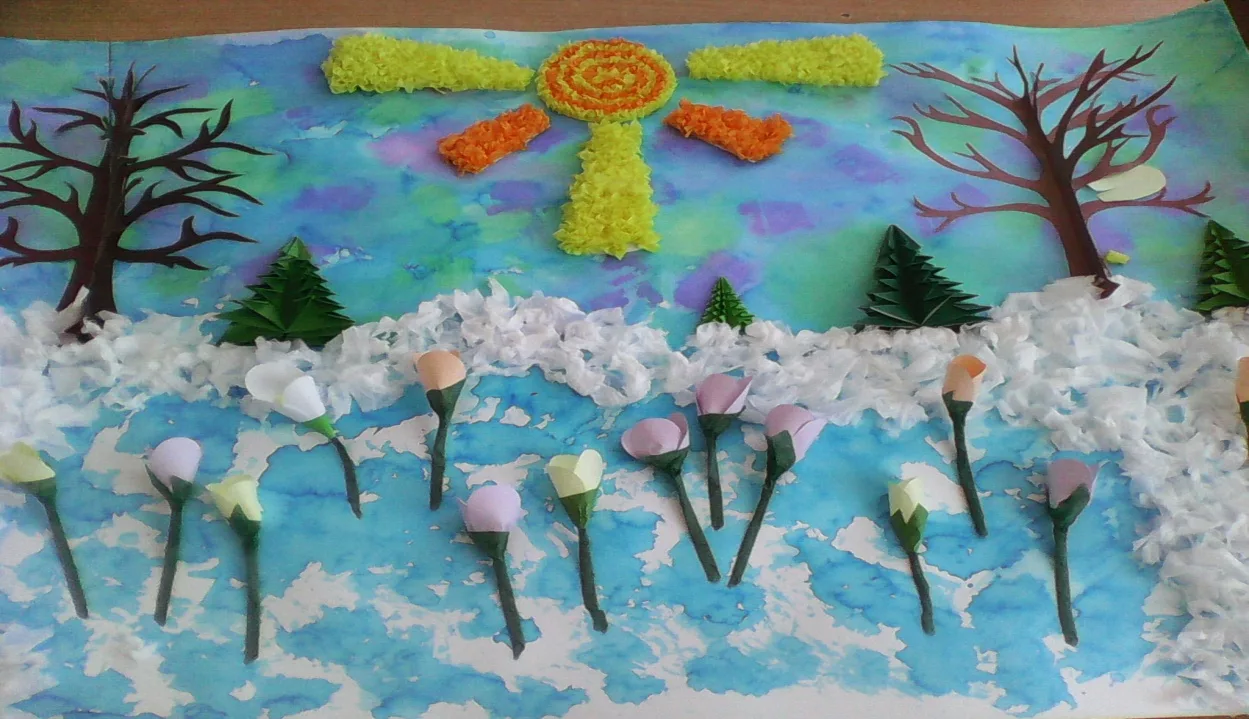 Мажем полянку клеем и посыпаем посыпкой (карта - трава, прижимаем салфеткой.Воспитатель: - Все работы очень красивые получились.